Other News Con’tHerff-Jones will take seniors’ supply orders and deliver – March 24, 2017 (during lunch, LAST DAY TO ORDER CAP & GOWN with Representative)Last Day of the 3rd Nine Weeks – Thursday, March 9, 2017Student Holiday – Friday, March 10, 2017Community Report Card Conferences – Wednesday, March 22, 2017 @ 8AMAcademic Carnival/Parent-Teacher Conferences – Thursday, March 23, 2017 @ 6PMSenior Dues – Saturday, April 1, 2017 (Monday, April 3, 2017)Spring Break – April 17-21, 2017Upcoming College/Military Visits during lunch:Kennesaw State University – Tuesday, March 14, 2017 (during lunch)West Georgia Technical College – Thursday, March 23, 2017 (during lunch)Class Night Attire – Males                                             Class Night Attire - FemalesBlack/Navy Slacks                                                        Black Dress or Black Slacks orWhite Shirt                                                                  Black Skirt w/White Blouse Red Tie                                                                        Black ShoesBlack Dress ShoesGraduation Attire – Males                                             Graduation Attire - Females                                             Black/Navy Slacks                                                         Any Color DressWhite Shirt                                                                   Black Shoes (No Flip Flops)Red TieBlack Dress ShoesATTENTION: PLEASE CHECK “SENIOR NEWS” BOARDS DAILY                    Locations: Counselor’s Office & Bus Loading/Unloading Area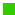 